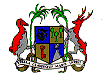 EMBASSY OF THE REPUBLIC OF MAURITIUS & PERMANENT MISSION TO THE UNITED NATIONS AND OTHER INTERNATIONAL ORGANISATIONSAMBASSADE DE LA REPUBLIQUE DE MAURICE ET MISSION PERMANENTE AUPRES  DES  NATIONS UNIESET DES AUTRES ORGANISATIONS INTERNATIONALESCONSIDERATION OF THE UNIVERSAL PERIODIC REVIEW OF ICELAND24 January 2022– 09 00 hrsChair,The Mauritius delegation extends a very warm welcome to the high level delegation of Iceland during this third cycle of the UPR.Mauritius applauds the efforts of Iceland in providing early support to students with special needs.In a constructive spirit, we recommend that Iceland:Provide at least 12 years of free primary (and secondary?) education as recommended by the United Nations Educational, Scientific and Cultural Organisation; andthe establishment of an independent national human rights institution, with a broad mandate to promote and protect human rights,We wish Iceland a successful review. Thank you.